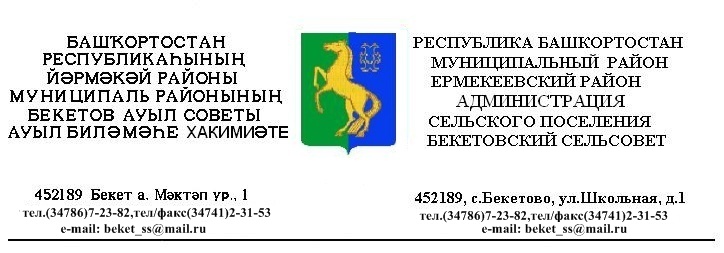         ҠАРАР                                   № 24                       ПОСТАНОВЛЕНИЕ «18» февраль   2016  й.                                                     « 18 »  февраля   2016 г.Об организации мероприятий по 	    безаварийному пропуску весеннего      половодья на территории сельского поселения  Бекетовский сельсовет 
муниципального района 
Ермекеевский район Республики Башкортостан в 2016 году В целях предотвращения возникновения чрезвычайных ситуаций и уменьшения опасных последствий весеннего половодья, обеспечения защиты населения и объектов экономики сельского поселения  Бекетовский сельсовет  муниципального района Ермекеевский   район Республики Башкортостан, постановляю:1. Утвердить:- состав сельской  противопаводковой комиссии для организации работ в период весеннего паводка (Приложение № 1);- план мероприятий по обеспечению безаварийного пропуска весеннего половодья на территории сельского поселения  Бекетовский сельсовет  муниципального района Ермекеевский   район Республики Башкортостан  (Приложение № 2).2. Сельской  противопаводковой комиссии в соответствии с утвержденным планом мероприятий:- обеспечить своевременное  осуществление   первоочередных противопаводковых работ;- принять меры по обеспечению безопасности и своевременному информированию населения о прохождении паводка, по подготовке к возможной эвакуации населения, организации медицинской помощи и устойчивому функционированию систем жизнеобеспечения;- установить постоянный контроль за состоянием и работой  плотин, ограждающих и защитных дамб, накопителей жидких отходов;- осуществить контроль за состоянием и эксплуатацией гидротехнических сооружений в предпаводковый и паводковый периоды, уделив особое внимание сооружениям, находящимся в аварийном состоянии.- совместно с районной противопаводковой комиссией провести комиссионное обследование потенциально-опасных гидротехнических сооружений;- в период прохождения льда и высокого уровня паводковых вод организовать круглосуточное дежурство на подведомственной территории.3.2. Рекомендовать  УУП ОМВД России  по Ермекеевскому району (Бадыкову И.А.) обеспечить охрану общественного порядка в местах переправ и эвакуации людей, сопровождение аварийно-спасательных бригад к месту проведения работ, принять участие в оповещении населения при проведении эвакуационных мероприятий.4. Настоящее постановление вступает в силу со дня его подписания.5. Данное постановление обнародовать в течение 7 дней после подписания на информационном стенде в здании администрации сельского поселения  Бекетовский сельсовет  муниципального района Ермекеевский район Республики Башкортостан  по адресу : с. Бекетово , ул.Школьная , дом 1.6. Контроль за исполнением настоящего постановления  оставляю за собой.                                 Глава сельского поселения                                 Бекетовский  сельсовет                             З.З.Исламова                                                                                                  Приложение № 1к постановлению главы сельского поселения Бекетовский сельсоветмуниципального районаЕрмекеевский район РБот  18.02.2016. № 24  Состав противопаводковой комиссии для организации работ в период паводка 2016 года.Исламова З.З. – глава сельского поселения, председатель Насреев  Л.А.– директор ООО «Приютовагрогаз», зам.председателя( по согласованию ) Хикамов Р.М.– управляющий Бекетовского отделения ООО «Приютовагрогаз» ( по согласованию )Егоров А.А.– управляющий Булановского отделения ООО «Приютовагрогаз» ( по согласованию )Салимгареев И.В. – управляющий Новотураевского отделения ( по согласованию )Рахматуллин А.А. – главный инженер ООО «Приютовагрогаз» ( по согласованию )Ахмадуллина Л.И. – зав. МОБУ ООШ с. Бекетово- филиал МОБУ СОШ с.им.8 марта Усманова А.З. – зав. МОБУ ООШ с. Новотураево - филиал МОБУ СОШ с.им.8 марта Кашапова Г.З. – заведующая ФАП с. Городецкое и с. Бекетово Мухтаруллина Р.А. – заведующая ФАП с. Новотураево                                                                                            Приложение № 2к постановлению главы  сельского поселения  Бекетовский сельсовет муниципального районаЕрмекеевский район РБот  18.02.2016. № 24ПЛАН мероприятий по обеспечению безаварийного пропуска весеннего половодья 
на территории  сельского поселения  Бекетовский сельсовет муниципального района Ермекеевский район Республики Башкортостан№ п/пМероприятия Срок исполнения Исполнители 1Определить основные направления работы сельской противопаводковой комиссии, активизировать работу по подготовке к пропуску льда и половодья  до 12.03Председатель противопаводковой комиссии  2.Определить процентную обеспеченность и гидрологические параметры половодья15.03.2016.Солдатов С.К.(по договору)3Определить уровень сработки пруда10.03.2016.Солдатов С.К.(по договору)4.Подготовить график дежурства в половодье До 10.03.2016.Солдатов С.К.(по договору)5.Провести снегомерные съемки на водосборной площади20.03.2016.Солдатов С.К.(по договору)6.Заключить договора о намерениях на привлечение стороной техники До 18.03.2016.Солдатов С.К.(по договору)7.Подготовить плав. Средства , спасательные жилетыДо 15.03.2016.Солдатов С.К.(по договору)8.Проводить ежедневные наблюдения за фильтрационным режимом гидротехнического сооружения По графику на период половодьяСолдатов С.К.(по договору)9.Произвести обход-осмотр колодцев дренажа, отводящих каналов ДВ,ПВ, аварийного канала ледозащиты. Установить целостность откосов отводящих каналов при необходимости укрепить.До 15.03.2016.Солдатов С.К.(по договору)10.Проверить работоспособность дренажных системДо 30.03.2016.Солдатов С.К.(по договору)11.Обследовать и испытать задвижкиДо 25.02.2016.Солдатов С.К.(по договору)12.Обеспечить подъезды До 15.03.2016.Глава сп13.Проверить работоспособность дренажейДо 15.03.2016.Солдатов С.К.(по договору)14.Проверить стационарные наблюдения за режимом подземных вод на участках пьезометрической сети С 17.04.16 до 30.04.16 1 раз в день далее 1 раз в 10 днейСолдатов С.К.(по договору)15.Произвести очистку пьезометров от снега и льдаДо 10.03.2016.Солдатов С.К.(по договору)16.Проверить состояние плотин, прудов  при необходимости провести ремонтные работы. Организовать дежурство по контролю состояния плотин, прудов, при необходимости обеспечить спуск воды водоемов.до 15.03 и на период половодья Противопаводковая комиссия17Провести инструктаж всех работников, осуществляющих работы, связанные с пропуском льда и половодья.  до 15.03Администрация сельского  поселения ,  организации (по согласованию)18В целях обеспечения безопасности населения организовать очистку снега с крыш  административных зданий и домов населениядо 27.03Администрация сельского  поселения ,  зав.предприятий , организаций (по согласованию), председатель ТСЖ ( по согласованию)19Очистить все водоотводящие канавы и трубы, кюветы и мостовые пролеты, не допускать скопление воды. до 01.04 и на период половодья Администрация сельского  поселения директора хозяйств (по согласованию)20Обеспечить сохранность опор линий связи, электропередачи, заблаговременно установить за ними систематическое наблюдение.на период половодья РЭС БЭС (по согласованию), ООО «Сельэнерго» (по согласованию), РУС (по согласованию)21Создать дополнительный запас хлорной извести для повышения внесения дозы хлора в питьевую воду в весенний период. до 01.04  и на период половодья Администрация сельского  поселения 22В целях обеспечения экологической безопасности во время весеннего половодья провести инвентаризацию мест захоронения, неорганизованных скоплений бытовых и промышленных отходов в населенных пунктах, на сельскохозяйственных предприятиях, на берегах прудов. Обеспечить своевременную защиту мест захоронения, вывоз за пределы затопляемой зоны бытовых и промышленных отходов, провести работы по предотвращению загрязнения и засорения водоемов. до 30.03Администрация сельского  поселения   23Определить животноводческие и складские помещения, которые могут быть затопляемы.Очистить фермы от снега.Подготовить все помещения и территории ферм к паводку. до 30.03Противопаводковая комиссия 24При угрозе затопления эвакуировать скот из животноводческих помещений, расположенных в районах возможного затопления.  в период половодья Администрация сельскиого  поселения, сельскохозяйственные предприятия  (по согласованию)25До начала дорожной распутицы завести в населенные пункты, с которыми может быть прервано сообщение медикаменты, продукты питания и товары первой необходимости. до 01.04Администрация сельского  поселения, РайПО (по согласованию)26В период весеннего половодья администрации сельского поселения совместно с противопаводковой комиссией, зав. организаций и учреждений  организовать круглосуточное дежурство ответственных лиц на подведомственной территории. в период половодьяАдминистрация сельского поселения,противопаводковая комиссия27Организовать работу по проведению комплекса санитарно-гигиенических и противоэпидемических мероприятий в населенных пунктах сельского поселения.в период половодьяПротивопаводковая комиссия28Обобщение информации по итогам весеннего половодья 2016 года с представлением данных об ущербе нанесенном паводком. до 20.05Противопаводковая комиссия